"Утверждаю"                                                                          "Утверждаю"Сопредседатель Сахалинского РО ОНФ                      Председатель Сахалинского областного        "За Россию", Руководитель штаба РО ООГПД            Союза организаций профсоюзов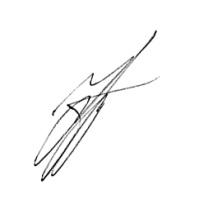 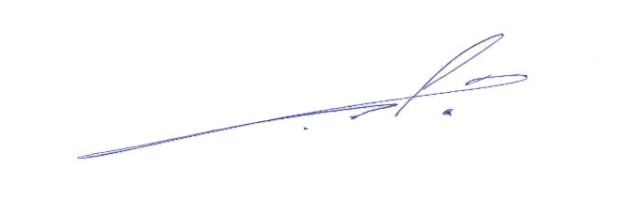 "Бессмертный полк России" в Сах.области                                    А.Ю.Фугенфиров                                              А.А.Крутченко"18 " июля 2016 года                                              "_18_" июля 2016 годаПоложениеоб организации и  проведении информационно-агитационного автопробега"Звезда Победы"   в Сахалинская области 22-24 августа 2016 годаI. Общие положения1. Информационно-агитационный автопробег "Звезда Победы"         (далее по тексту – Автопробег)  является   военно-патриотической акцией, посвященной 71-й годовщине Победы советского  народа в Великой Отечественной войне 1941-1945 годов, 71-й годовщине окончания Второй мировой войны и освобождения Южного Сахалина и Курильских островов         от японских милитаристов (далее по тексту - Акция).2. Главной целью Акции является - увековечивание памяти подвига     советского  народа внесшего решающий вклад в разгром фашистской Германии, ее союзников и сателлитов. 3. Организаторами автопробега являются: - штаб Сахалинского регионального отделения ОНФ "За Россию";- штаб регионального отделения ООГПО "Бессмертный полк России"    в     Сахалинской       области- Сахалинский областной Союз организаций профсоюзов.4. Автопробег проводится на территории пяти муниципальных образований:- городской округ «Город Южно-Сахалинск»;- городской округ «Долинский» Сахалинской области; - «Макаровский городской округ» Сахалинской области;- «Поронайский городской округ» Сахалинской области.- городской округ «Смирныховский» Сахалинской области. 5. Автопробег проводится при поддержке Правительства Сахалинской области, глав муниципальных образований, органов военного управления   и ООО    «Газпром добыча шельф Южно-Сахалинск».6. Общий старт пробега проводится в городе Южно-Сахалинск, где формируется общая сводная автоколонна,  которая после проведения митинга начинает движение по маршруту    движения: Южно-Сахалинск-Долинск-Макаров-Поронайск-Леонидово-Смирных-Победино;7. По прибытию, согласно графику движения (глава III, пункт 7 настоящего положения), в  административные центры муниципальных образований:  Долинск, Макаров, Поронайск участники Автопробега посещают мемориальные комплексы, посвященные Победе советского народа во Второй мировой войне, проводятся встречи с  главами администраций муниципальных образований, трудовых  коллективов,   общественности и молодежи, митинги, церемонии  возложения цветов, по возможности – соревнования (состязания) по военно-прикладным видам спорта и  выступления  коллективов  художественной самодеятельности. В муниципальном образовании городской округ «Смирныховский» участники  Автопробега принимают участие в мероприятиях заключительного этапа военно-патриотической акции    «Вахта Памяти-2016»,  проводимых по плану администрации муниципального образования, главным  из которых является церемония захоронения (перезахоронения) останков павших советских воинов, встречаются с воспитанниками молодежного  военно-патриотического лагеря «Поиск» и поисковиками СРМВПОФ «ПИОНЕР», посещают  участки боевых действий советских и японских войск     в районе бывшей сухопутной границы СССР  и  Японии        (бывший Харамитогский (Катонский) укрепрайон японской армии), возлагают цветы к памятникам и   могилам    (мемориальным   комплексам) павших советских воинов. Обратный старт участников автопробега проводится  по завершению указанных программ.II.  Дата, время и место (маршрут) проведения мероприятий Акции.Дата проведения Акции -22-24 августа 2016 года.Место проведения сбора участников Акции - мемориальный комплекс Славы г. Южно – Сахалинска.Маршрут движения:  Южно-Сахалинск-Долинск-Макаров-Поронайск-Леонидово-Смирных-Победино.   III. Порядок (программа) проведения Акции:1. Сбор участников  Акции - 8.30-9.30. 2. Проверка готовности - 9.30-9.50.3. Построение участников Акции -9.50-10.00.4. Митинг -10.00-10.20.5. Церемония возложена цветов (венков) - 10.20-10.30.6. Организация управления, взаимодействия, посадка участников на автотранспорт, проверка готовности к движению. Старт автопробега – 10.40.7. График  движения  автоколонны по указанному маршруту:7.1.  11.40, 22 августа – прибытие в г. Долинск.            - 11.40-12.30 Встреча участников Автопробега с Ветеранами Великой Отечественной войны и трудового фронта, руководителями администрации муниципального образования, трудовыми коллективами,  общественностью, молодежью.  Проведение митинга, церемонии возложения цветов к памятнику павшим советским воинам,  (постаменту танка Е-34), выступлений (отдельных номеров) коллективов художественной самодеятельности;           - 12.30 – продолжение движения колонны по маршруту пробега. 7.2. 14.00 – прибытие в пос. Восточный муниципального образования       «Макаровский городской округ» Сахалинской области.          - 14.00-15.00. Привал. Обед.           - 15.00. Продолжение движения колонны по маршруту пробега. 7.3.  15.40, 22 августа – прибытие в г. Макаров.          - 15.40-16.30 Встреча участников Автопробега с Ветеранами Великой Отечественной войны и трудового фронта, руководителями администрации муниципального образования, трудовыми коллективами,  общественностью, молодежью.  Проведение митинга, церемонии возложения цветов к памятнику павшим советским воинам, выступлений (отдельных номеров) коллективов художественной самодеятельности;          - 16.30 – продолжение движения колонны по маршруту пробега. 7.4.  17.40, 22 августа – прибытие в г. Поронайск.           - 17.40-18.30 Встреча участников Автопробега с Ветеранами Великой Отечественной войны, руководителями администрации муниципального образования, трудовыми коллективами,  общественностью, молодежью.  Проведение митинга, церемонии возложения цветов к памятнику павшим советским воинам (могила Героя Советского Союза Пермякова), выступлений (отдельных номеров) коллективов художественной самодеятельности;           - 18.30 – продолжение движения колонны по маршруту пробега.  7.5. 19.00 Прибытие автоколонны в пос. Леонидово муниципального образования «Поронайский городской округ».             - 19.00-19.20. Возложение цветов к братской могиле павших советских воинов в пос. Леонидово;            - 19.30 – продолжение движения колонны по маршруту пробега.   7.6. 21.00, 22 августа Прибытие в с. Победино муниципального образования   городской  округ   «Смирныховский».              - 21-23.00, размещение участников Автопробега на территории военно-патриотического лагеря «Поиск», ужин.     8. 23 августа.  9.00-14.00  Участие в проведении заключительного этапа  военно-патриотической акции «Вахта Памяти-2016». Основные мероприятия:             - Церемония захоронения (перезахоронения) останков павших советских воинов (с. Победино);          - Экскурсия в музей Южно-Сахалинской наступательной операции (пгт Смирных);          - Возложение цветов к памятнику Героя СССР Леонида Смирных;          - Посещение места гибели Леонида Смирных (с.Победино);          - Посещение могилы неизвестного солдата (с.Победино).8.1. 13.00-14.00 – Обед.8.2. 14.00-18.00.  Посещение братских могил,  памятников и памятных знаков (с. Рощино, Южная Хандаса);8.3. 18.00-20.00.  Встреча с воспитанниками военно-патриотического лагеря «Поиск» и   поисковиками СРМВПОФ «ПИОНЕР».9. 24 августа.  9.00-13.00 – экскурсия на  ближний кордон – посещение мест  боевых действий  советских и японских войск, долговременных укреплений  бывшего      Харамитогского укрепрайона.- 13.00-14.00 – Обед;- 14.00 -20.00.  Возвращение автоколонны в город Южно-Сахалинск, завершение  Акции. IV. Требования к подготовке техники и граждан, принимающих участие в Автопробеге.Для организации автопробега формируются автоколонна численностью до  20 автомобилей. Автомобили - отечественного и иностранного производства: легковые, грузовые, автобусы. Автомобили должны быть технически исправными,  прошедшими технический осмотр и имеющими полис ОСАГО, приведенными в надежнее состояние. На автомобилях должны быть установлены (по возможности): - флаги (Государственный флаг России,  Сахалинской области, копия Знамени  Победы); - другая символика, прославляющая Победу советского народа в Великой Отечественной   войне (транспаранты, баннеры, наклейки и т.д.). Символика организаций  (учреждений) может быть только вторичной.Автомобили могут быть представлены как организациями и учреждениями, так и отдельными  гражданами, как личный  автотранспорт,  подавшими заявки на участие в Автопробеге.  Заявка предоставляется  в произвольной форме. В ней указывается  ФИО участников, марка и гос.номер автомобиля.Заявки принимаются и рассматриваются организаторами до 15 августа 2016 года.Граждане, принимающие участие в автопробеге, самостоятельно обеспечивают себя палатками, спальными мешками и др. необходимыми принадлежностями для развертывания палаточного лагеря на специально выделенной площадке в районе молодежного военно-патриотического лагеря «Поиск» (с. Победино).